CURRICULUM  VITAE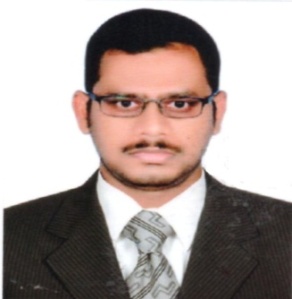 Sudheesh E-mail:  Sudheesh.383137@2freemail.com PERSONAL INFORMATION  Date of birth 11.05.1976Passport no.J2092211Sex  Male NationalityIndianMarital Status: MarriedLinguistic Abilities:EnglishMalayalamHindiTamilComputer Proficiency:MS Office TallyIntegra Acc softwareDriving License:Posses Valid UAE License Gulf Experience:Above 13 years inDubai.Visa Status: Visit Visa                                         OBJECTIVE“10+ years of experience in Accounts and Administration with handling different financial packages and pursue a challenging position in Accounts / finance and Administration in your esteemed organization where by my skills and abilities will greatly enhance the success of our organization.  EDUCATIONAL QUALIFICATIONCOURSE                        :  B.Com (Accounting)University                       :  University Of KeralaYear                               :  1993-96COURSE                        :  C.A Articleship FIRM                              :  Kuruvilla & Jose,Chartered Accountants                                          Kochi –IndiaYEAR                             :  1996-99		       EXPERIENCE Worked with M/s.Abu Hail Contracting (LLC) DubaiAs Senior Accountant (From: August 2004 to April 2018)      Worked as Audit Assistant  at M/s.Kuruvilla & Jose,Chartered                                                      Accountants, Kochi (1999-2003)           	                                     WORK EXPERIENCEMaintaining proper Books of Accounts.Passing Journal, Purchase, Sales, Cash, PDC & Bank Entries. Handling daily Office Petty cash transactions.Preparing & Submitting to GM & MD on a monthly basis: -Projectwise  job Costing ReportReceivables & Payables StatementBank Reconciliation  StatementBudget for Expenditure & Revenue next monthReporting to GM on weekly basis about Current Financial position of the Company.Preparing Daily Cash Flow Statement.Maintaining Fund Flow as per Receivables & payments.Certification of Invoice for Payment to Suppliers & Sub ContractorsBased on Quotation, LPO, Agreement, Invoice & DO.Preparing & issuing Current and Post Dated Cheques,Managing PDCAnd advising Management by monitoring day to day Bank position.Drawing cash from bank & Depositing received Cheques as per the due date.Processing Monthly Payments upon due dates (Utility Bills, Salik, Bank Loan, WPS, etc.)Preparing monthly Salary Statement with Overtime calculation &Advance deductions & Submitting WPS Statement to Bank/Exchange House.Preparing Project Payment Certificate for submitting to ConsultantsBased on Percentage of Work done report from Project Manager.Maintaining  Document  Expires database :-(Visa,Work Permit, Passport,Vehicle,Proj: Insurance,Fees etc)Reconciling Suppliers & Customers Statement of Account.Collection of Cheques & Payment Certificate from Clients and Consultants.Processing Deposit Refunds upon Completion of Project fromDM/DEWA/RTA.Comparing BOQ/Budget with Actual payments & Reporting.Preparing   Employees   : Leave, End of Service Benefits & Loan Statements.Maintaining up to date Project Sales Register :- (Manually & Electronically)Passing Year End Closing Journal entries, Preparing Depreciation Schedule, Aging Analysis of Suppliers & Customers, Works In Progress /Closing Stock Statement, Scrutiny of General Ledger & Trial Balance prior to Statutory Audit Finalization.Assist both Internal & Statutory Auditors up to Audit Finalization.	        STRENGTHSHardworking and confident.Good communication and interaction skills.Ability to adapt to any type of environment.Self motivated  with a strong desire to learn.		      DECLARATIONI hereby declare that the above written particulars are true and correct to the best of my knowledge and belief.